CURRICULUM VITAE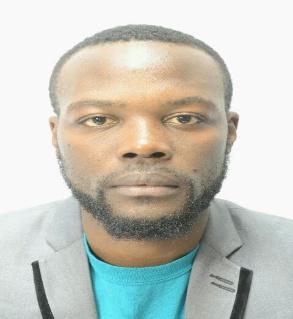 PERSONAL DETAILSName: EmmanuelNationality: CameroonianDOB:18/10/1989C/o-Tel: +971505891826Visit Visa Email: emmanuel.343233@2freemail.com Administrative AssistantPersonal StatementA self-motivated & detail oriented administrative assistant who works with a high degree of accuracyto render the full value of my excellent computer skills, my effective written and verbal communication skills and knowledge for the growth of the company and personal development.Acquired Skills:Microsoft Office Applications/ IT skillsAccountancy skills /math skillsWritten and verbal communication skillsPlanning and organizing skillsSales/marketingBusiness development Fast TypingPhotoshop and anti-virusesAbility to multitask and meet changing deadlinesSelf-motivated  with time management skillsMaintain staff confidentialityKnowledge of office management systems and proceduresWorking knowledge of office equipment, like printers and fax machinesWork Experience:1. Business Consultant (freelance) at Al SaeedHassani Trading Company LLC August 2016-PresentDuties:• Sort for Business Deals for Brazilian Sugar and Turkish Steel all over the UAEAchievements:• Successfully closed a deal worth 30000 MT of Brazilian Sugar• Brought new customers to company
2. Divisional Delegation of women Empowerment Mbengwi Sept 2013-Aug 2016
Worked as Administrative AssistantResponsibilities:Responsible for managing and directing the front office.Managing office budget Answering and directing phone callsProvided support to professional staff members.Schedule AppointmentsProvide general support to visitorsParticipate is making office budget and responsible for replacing office suppliesResponsible for creating databases of client's information.Prepared mails to Delegates and Mayors in stateType documents for delegate and submitted to desired officesPlanned a structured form that will help to organize meeting set-ups and take down minutesMake sure internal office affaires are not exposed 3. AYABA HOTEL BamendaWorked as Receptionist Sep 2012- Sep 2013Responsibilities:Welcomed customers upon entry into the hotelAnswering and directing phone calls Answered customer queries and note reservations Maintaining employee and department directories and given instructions.Maintain security by following company procedures monitoring logbookIssuing visitor badges.EducationBSc Chemistry, University of Buea 2009-2012High School Diploma, Cameroon Protestant College Bali 2006 -2008Reference: Available upon request